LAW ENFORCEMENT BODY CAMERA TASK FORCE MEETINGSeptember 28, 2021, 9:30 a.m. virtually: Microsoft Teams meetingJoin on your computer or mobile appClick here to join the meetingOr call in (audio only)+1 857-327-9245,,635790122#   United States, BostonPhone Conference ID: 635 790 122#Find a local number | Reset PINLearn More | Meeting optionsAGENDAWelcome, 9:30 a.m. to 9:35 a.m.Introduction of Membership for new members, 9:35 a.m. to 9:45 a.m.Ethics presentation Candies Pruitt, 9:45 a.m. to 10:10 a.m.Review minutes, vote, 10:10 a.m. to 10:15 a.m.Review report update for Legislature, 10:15 a.m. to 10:25 a.m.Review Subcommittees Draft, 10:25 a.m. to 10:50 a.m.Subcommittee GroupsSubcommittee Meetings ScheduleReview Timeline Draft, 10:50 a.m. to 11:10Public Input, 11:10 a.m. to 11:20 a.m.Topics not reasonably anticipated/other, 11:25 a.m.Adjournment, 11:30 a.m.Upcoming Meetings:October 12, 2021, 11:00 a.m.October 26, 2021, 9:30 a.m.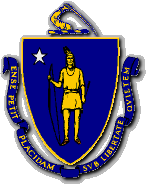 